КОМИТЕТ ОБРАЗОВАНИЯ И НАУКИ АДМИНИСТРАЦИИ Г. НОВОКУЗНЕЦКАМУНИЦИПАЛЬНОЕ БЮДЖЕТНОЕ УЧРЕЖДЕНИЕ ДОПОЛНИТЕЛЬНОГО ОБРАЗОВАНИЯ «ДОМ ДЕТСКОГО ТВОРЧЕСТВА № 4»e-mail: ddt4_nkz@mail.ru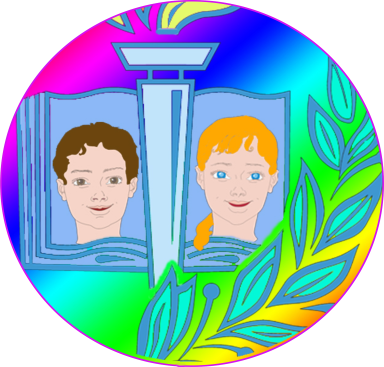                                                                   УТВЕРЖДАЮ: 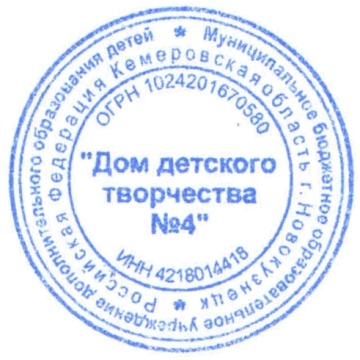                                                                         Директор МБУ ДО                                                                                           «Дом детского творчества № 4»                                                                                             Приказ № 91/1 от 27.05.2021г.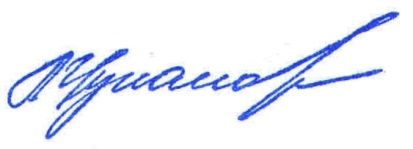                                                                                                               ______________Л.П. ЦукановаДополнительная общеразвивающая программа«МИР ПРОФЕССИЙ»  (для учащихся 13-15 лет)Уровень освоения содержания программы – стартовыйСрок реализации программы 1 год                                                                                                  Программа рекомендована                                                                                                   к работе педагогическим советом                                                                                                  МБУ ДО ДДТ № 4                                                                                                                                                           Протокол № 3      от «27» мая 2021г.                                                                           Разработчик:    Сотова Оксана Сергеевна,                                                                                                           педагог  дополнительного                                                                                                                                                                                                               образования,                                                                                       Адрес:      654059                                                                                                        Кемеровская область,                                                                                                        г. Новокузнецк,                                                                                                        ул. М. Тореза, 82 а,                                                                                                        тел. 54-63-35НОВОКУЗНЕЦКИЙ ГОРОДСКОЙ ОКРУГ2021Комплекс основных характеристик дополнительной общеразвивающей программыОбщая характеристика программыНаправленность дополнительной общеразвивающей программы «Мир профессий» (далее программа «Мир профессий») – социально-гуманитарная.Программа  «Мир профессий» разработана в соответствии с требованиями ФЗ от 29.12.2012г. № 273 «Об образовании в Российской Федерации» с изменениями 2020 года, Приказа Министерства просвещения РФ от 09.11.2018г. № 196 «Об утверждении Порядка организации и осуществления образовательной деятельности по дополнительным общеобразовательным программам (с изменениями и дополнениями)», СП 2.4.3648-20 (утв. постановлением Главного государственного санитарного врача РФ от 28 сентября 2020г. № 28); методических рекомендаций по проектированию дополнительных общеразвивающих программ (включая разноуровневые программы) (г.Москва, 2015г.), Правил персонифицированного финансирования дополнительного образования детей в Кемеровской области (распоряжение Коллегии Администрации Кемеровской области от 03.04.2019 года № 212-р),    Устава и других локальных нормативных актов МБУ ДО ДДТ № 4.    	Программа составлена с учетом опыта реализации муниципальной инновационной площадки «Модель сетевого взаимодействия по профессиональной ориентации и профессиональному самоопределению обучающихся образовательных организаций разного типа» педагогами дополнительного образования МБУ ДО «Дом детского творчества № 4», программы деятельности базовых учреждений ГБУ ДПО «КРИРПО» по теме ВНИКа «Современные форматы профориентации воспитанников и обучающихся в условиях взаимодействия образовательных организаций разных типов», практического опыта Сотовой О.С. Программа может реализовываться в любом учреждении дополнительного образования. АктуальностьСовременная практическая работа в области профориентации все больше опирается на достижения современной социологии и психологии, включающие: системный подход к профессиональной ориентации молодежи (К.С. Абульханова-Славская, Б.Г. Ананьев, А.И. Турчинов). Поэтому нельзя рассматривать профессиональный выбор как нечто отдельное, ни с чем не связанное. Выбор профессии является одним из важных  моментов, определяющих жизненный путь человека. Завершая обучение в 8 классе, учащимся необходимо наметить для себя жизненные и профессиональные ориентиры и, тем самым, заложить фундамент своего будущего. В условиях компьютеризации, внедрения новых производственных технологий возрастает необходимость профессиональной ориентации подростков. Молодое поколение нуждается в продуманной социализации, в которой акценты будут смещены на формирование готовности к самостоятельному труду, на независимое психологическое сопровождение процесса становления и развития профессионала.Программа «Мир профессий» направлена на повышение социально-психологической компетентности учащихся 7-8 классов общеобразовательных школ и предоставляет им помощь в выборе профиля обучения и профессиональном самоопределении. Программа помогает формировать социально-психологическую компетентность учащихся для грамотного поиска профессии. Способствует планированию образовательного маршрута и уменьшит вероятность ошибок при выборе профессии. Также программа раскрывает возможности обучения в Кузбассе с дальнейшей перспективой выстраивания карьеры в своем городе или регионе.Отличительные особенности программыПри разработке программы «Мир профессий» автор опирался на опыт работ по вопросам профессиональной ориентации  Н. Н. Захарова,  Э. Ф. Зеер, Е. А. Климова, А. М. Новикова, Н. С. Пряжникова А. Д. Сазонова, В. В. Спасенникова, М. С. Савиной, С. Н. Чистяковой, В. Д. Шадрикова и др., в которых исследованы наиболее общие фундаментальные вопросы развития познавательной деятельности молодежи с социологических, методических, педагогических и других позиций. Особенность программы состоит в использовании групповых и интерактивных методов обучения, которые способствуют  проведению занятий в неформальной и непринужденной для подростков атмосфере. Для полноценного  раскрытия  и развития потенциала учащихся, формирования у  него внутренней готовности  к осознанному и самостоятельному построению своего профессионального будущего в программу включен блок дистанционного обучения.  В дистанционном блоке содержится  информация  для самостоятельного изучения, тестирование, индивидуальные  практические задания. Организация образовательной деятельностиПрограмма «Мир профессий» предназначена   учащимся 7-8 классов. По нормативным срокам реализации программа рассчитана на 1 год, общий объем программы составляет 68 часов,  возраст учащихся 13-15 лет.  Учебный материал рассчитан на 34 учебные недели в год.Учебная нагрузка, продолжительность и режим занятий, численный состав объединения определяется в соответствии с параметрами деятельности, содержанием общеразвивающей программы, психолого-педагогическими и возрастными особенностями детей, требованиями СП 2.4.3648-20.Формы и режим занятий:Форма обучения – очная. Основной формой образовательной деятельности являются занятия, которые могут проводиться по группам и подгруппам. Наполняемость группы – 7 учащихся.Обучение ведется на занятиях, продолжительность которых составляет 1 академический час: 40 минут (2 часа в неделю).Процесс обучения предполагает применение различных форм организации обучения (фронтальная, групповая, индивидуальная, дистанционная).Формы занятий: лекция, дискуссия, онлайн-конференция, офлайн мастер – класс, онлайн занятия,  экскурсия, обучающая игра, деловая игра, ролевая игра, квест-игра, мозговой штурм.Цели и задачи программыЦель: формирование и развитие у учащихся 7-8 классов навыков самостоятельного и осознанного выбора профессии Задачи программы:- познакомить учащихся с профессиями и специальностями, содержанием и характером труда работников, специалистов пяти направленностей;- развить и укрепить интерес к будущей профессии;- способствовать подготовке учащихся  к осознанному выбору профильных дисциплин;- оказать консультативную помощь в профессиональном самоопределении учащихся;- формировать навык использования Интернет-ресурсов в профессиональном самоопределении.3. Содержание программы3.1. Учебный планСодержание программыРаздел  1. Интересы, способности, возможности	Тема 1.1. Введение в профориентацию 		Теория. Знакомство с учащимися.  Правила поведения на  занятиях (ОТ, ГОЧС, ППБ). Знакомство с понятиями «профориентация», «профессия» целями и задачами профориентации. Теоретические знания об индивидуальных интересах, способностях и возможностях людей. 		Практика. Игра – упражнение «Интервью», «Самая-самая …». Анкетирование «Основы профориентации». Тема 1.2. Выявление интересов, способностей, возможностей		Теория. Основные понятия о психологических особенностях  личности, от которых зависят успех и удовлетворенность профессиональной деятельностью. Психические особенности людей: интеллект, темперамент (флегматик, сангвиник,  холерик,  меланхолик), характер, способности. Способности: индивидуально-психологические качества, которые выделяют одного человека от другого и имеющие отношение к эффективности выполнения деятельности. Специальные способности – способности к установленным типам деятельности (способности в математике, музыке, педагогике и т.д.). Общие способности – это способности к формированию специальных способностей. Экстраверт, интроверт. Особенности памяти, мышления, внимания. 		Практика. Исследование познавательных интересов «Карта интересов», тест  «Конструктивный  рисунок человека из геометрических фигур», «Изменение мотивации достижений» (А Мехрабиан), Методика диагностики межличностных отношений (Т. Лири), «Профессиональная мотивация учащегося» (Головей), «Диффиренцированно-диагностический опростник» (ДДО), исследование самооценки по методике Дембо-Рубенштейна, Анализ результатов.Тема 1.3. Решение коммуникативных заданий		Теория.  Коммуникативное задание. Цели  коммуникативных заданий, важность умения видеть причинно-следственные связи,  логически мыслить, действовать в общении. Практика. Решение коммуникативных заданий: «Детективы», «Призвание», «Суд над безработными», «Сотворение мира», «Собеседование с работодателем», диагностика «Способности к действию».Раздел 2. Что нужно знать при выборе профессииТема 2.1. Внешние и внутренние мотивы выбора профессииТеория. Дать представление о мире  профессий и требования, предъявляемые к ним. Познакомить с  понятиями «профессия», «специальность», «должность», «квалификация», «разряд», «стаж».Практика. Внешние и внутренние мотивы выбора профессии. Тест «Мотивы выбора профессий». Тест Герчикова на мотивацию личности. Тест мотивации А.А. Реана «Мотивация успеха и боязнь неудач МУН».  Методика изучения отношения к учебным предметам (Г.Н. Казанцевой). Методика определения основных мотивов выбора профессии (Е.М. Павлютенков). Анализ результатов. Тема 2.2.  «Модные профессии»Теория. Значение термина «модные профессии», социально-значимые профессии, престижные профессии,  высокооплачиваемы профессии Кузбасса.Практика. Мини-эссе «Почему я выбираю профессию…?». Игровые методики «Профессия на букву», «Мяч плюс профессия», игровые методики «Самая-самая …», Деловая игра «Лабиринт выбора».Тема 2.3.  «Атлас будущих профессий»Теория. Профессиональные намерения. Профессии будущего, знакомство с атласом профессий  будущего. Может ли машина заменить человека? Востребованными останутся профессии, где нужны творческие и организаторские способности: работа в кино, блогерство, модельный бизнес, фотоискусство или менеджмент. Высококвалифицированные работники останутся в безопасности: они не работают по шаблонам, которые можно «загнать» в компьютер. Перспективные профессии будущего (урбанист-эколог, парковый дизайнер (биотехнологии); молекулярный диетолог (медицина); сити-фермер и агроном-экономист (сельское хозяйство); проектировщик инфраструктуры «умного дома» (строительство); метеоэнергетик (энергогенерация); маркетолог энергетических рынков (энергопотребление); строитель «умных» дорог (наземный транспорт) и др. Тенденции, которые будут определять развитие профессий:- глобализация (работник из регионального города может спокойно работать, например, на Московскую компанию или вообще жить в другой стране);- персонализация (онлайн-магазины внедряют максимум фильтров для выбора товара, а реклама показывает то, что вы недавно искали в поисковой системе);- автоматизация (машины делают работу, которую раньше мог делать только человек. Например, распознать преступника в толпе или ухаживать за больным родственником);- экологичность (проблемы мусора становятся в один ряд с социальными и экономическими проблемами. Бренды, торговые сети и производства будут искать «зелёные» способы работы).Практика. Игровые методики «Ловушки-капканчики», «Диалог о профессиях (Да, но …)», «Угадай профессию». Рисунок «Мой выбор». Эссе «Профессии Кузбасса».Раздел 3. Моя будущая карьераТема  3.1. Личность и профессияТеория. Личность и профессия.Практика. Игровые методики: «Автопортрет», «Самореклама», «Воздушный шар».Тема 3.2. Жизненные и личностные ценностиТеория. Жизненные и личностные ценности. Планирование своей жизни и профессиональных перспектив.Практика. Игровая методика «Наш остров». Тест «Определение профессиональной направленности личности» Д. Голланд.Тема 3.3. Возможности карьерного роста в Кузбассе и городе НовокузнецкеТеория. Возможности карьерного роста в Кузбассе и городе Новокузнецке.Практика. Ролевая игра «Три судьбы», анкета изучения жизненных ценностей.Раздел 4. Профориентационные мастер-классы в техникумах и колледжахТема 4.1. Экскурсии в профессиональные образовательные организацииТеория. Центр занятости. Биржа труда. Техникум. Колледж. ГПОУ НТТП. ГПОУ КИТ. ГПОУ КузТСиД им. Волкова В.А.Практика. Экскурсия в Центр занятости. Экскурсия в техникум пищевой промышленности. Экскурсия в строительный техникум. Экскурсия в Кузнецкий индустриальный колледж. Экскурсия в Кузнецкий техникум сервиса и дизайна им. В.А. Волкова.Тема 4.2. Квест-игра «Биржа профессий».Теория. «Биржа профессий». Квест.Практика. Квест-игра «Биржа профессий».Тема 4.3. Профессиональные пробы – офлайн. Теория. Презентации, видеоролики профессий (офлайн).ссылка: https://sites.google.com/view/profi-birzha Практика. Офлайн  мастер-классы по предложенным специальностям. Тема 4.4. Составление  резюмеТеория. Резюме. Обработка информации. Анализ специальностей. Умение соотносить  свои способности с выбранной специальностью.Практика. Написание резюме. 4. Планируемый результатУчащиеся знакомы с профессиями и специальностями, содержанием и характером труда работников, специалистов пяти направленностей.Учащиеся проявляют интерес к будущей профессии.Учащиеся ориентируются  в выборе профильных дисциплин.Учащиеся умеют пользоваться сведениями о путях получения профессионального образования и анализировать информацию о профессиях (по общим признакам профессиональной деятельности). Учащиеся используют  Интернет-ресурсы в профессиональном самоопределении.Комплекс организационно-педагогических условий1. Условия реализации программыМатериально-техническое обеспечениеХорошо освещенный тематически оформленный кабинет, площадью не менее 20 кв.м.Столы, стулья по количеству учащихся в объединении, соответствующие возрасту и росту детей.Магнитно-маркерные доски.Цветные карандаши, ручки, фломастеры, маркеры, бумага для тестирования, рисования и другого.Средства ТСО: компьютер, карты памяти, USB-накопители. Материалы: наглядный и демонстрационный материал, раздаточный материал, тестовые задания, литература, необходимая для реализации программы.Кадровое обеспечение Программу реализует педагог дополнительного образования высшей квалификационной категории Сотова Оксана Сергеевна, образование – высшее профессиональное. Сотова О.С. является одним из авторов-разработчиков и координатором инновационных проектов «Модель сетевого взаимодействия по профессиональной  ориентации и самоопределению обучающихся образовательных организаций разного типа» (2019-2021гг.) и координатором ВНИК «Современные форматы профориентации воспитанников и обучающихся в условиях взаимодействия образовательных организаций разных типов» (2020-2023 гг.).2. Формы контроляНаблюдение, беседа, тест, викторина, квест, профориентационная игра, деловая игра, диагностика, анализ, анкета, резюме, эссе, защита эссе, ролевая игра, презентация, защита презентации, квест-игра «Биржа профессий».Виды контроля- Вводный, организуется перед началом работы (форма: анкетирование учащихся и родителей (законных представителей), беседа, диагностика, анализ);- Промежуточный, проводится в ходе образовательной деятельности по завершению каждого раздела (форма: профориентационная игра, тест, диагностика, анализ, деловая игра, викторина, эссе, защита эссе, квест, ролевая игра, анкета, презентация, защита презентации, резюме).- Итоговый, проводится после завершения  программы (форма: квест-игра «Биржа профессий»).         Контроль проверки знаний учащегося осуществляется с помощью методов самоконтроля, устных, практических работ, игровых методик.Критерии оценки:  Объективно оценивать свои индивидуальные возможности и способности в соответствии с избираемой деятельностью. Ставить цели и планировать действия для их достижения. Использовать приемы самосовершенствования в учебной деятельности. Умение работать с Интернет-ресурсом в профессиональном самоопределении.Оценочные материалы	Тесты:  Исследование познавательных интересов «Карта интересов», тест  «Конструктивный  рисунок человека из геометрических фигур», «Изменение мотивации достижений» (А Мехрабиан), Методика диагностики межличностных отношений (Т. Лири), «Профессиональная мотивация учащегося» (Головей), «Дифференцированно-диагностический опросник» (ДДО), исследование самооценки по методике Дембо-Рубенштейна, диагностика «Способности к действию», тест «Определение профессиональной направленности личности» Д. Голланд,  анкета изучения жизненных ценностей «Профессия на букву», тест «Мотивы выбора профессий».  Практическая работа Мини-эссе «Почему я выбираю профессию …?», «Могу, Хочу, Надо», «Сильные и слабые стороны моей личности».Зачетная работа проводится в конце учебного года в форме презентации по теме «Профессию,  которую я выбираю».Собеседование по теме «Представление профессии», «Устройство на работу».Методические материалыЭффективность образовательной деятельности достигается определенной организацией системы учебно-познавательных процессов. В различных (дистанционных, игровых, лекционных и т.д.) формах  учащиеся узнают о различных видах деятельности переходящих в профессию. 	На занятиях применяются различные формы обучения: игровые, творческие, тематические кроссворды, викторины, коллективные работы, деловая игра, квест-игра, профессиональные пробы в конце каждого занятия рефлексия.  Учебное занятие по структуре состоит из нескольких взаимосвязанных этапов:- Организационный момент, мотивации;- Теоретической части;- Практической части;- Рефлексия.На занятиях используются следующие методы организации педагогической деятельности: - Наглядные (демонстрация наглядных пособий);- Практический (упражнение, анкетирование, тестирование, рисунок, диагностирование);- Игровые (деловая игра, ролевая игра, квест, обучающая игра);- Словесные (рассказы педагога, беседа, защита эссе);- ИКТ (Интернет-ресурс, презентация, защита презентации);- Дистанционные  (Интернет-ресурс, задания для самостоятельного выполнения).Занятия в основном проходят в форме  учебно-познавательной деятельности,  к которой относятся словесный, наглядный, практический, проблемно-поисковый, познавательно-игровой, учебно-дискуссионный метод. Дидактические материалыТесты:  Исследование познавательных интересов «Карта интересов», тест  «Конструктивный  рисунок человека из геометрических фигур», «Изменение мотивации достижений» (А Мехрабиан), Методика диагностики межличностных отношений (Т. Лири), «Профессиональная мотивация учащегося» (Головей), «Дифференцированно-диагностический опросник» (ДДО), исследование самооценки по методике Дембо-Рубенштейна, диагностика «Способности к действию», тест «Определение профессиональной направленности личности» Д. Голланд,  анкета изучения жизненных ценностей «Профессия на букву», тест «Мотивы выбора профессий». Анализ результатов.Игровые методики:  «Автопортрет», «Самореклама», «Воздушный шар», игровая методика «Наш остров», ролевая игра «Три судьбы», «Мяч плюс профессия», «Самая-самая …», «Угадай профессию», мини-эссе «Почему я выбираю профессию …?»,  «Ловушки-капканчики», «Диалог о профессиях (Да, но …)», Квест-игра «Биржа профессий», Интеллектуальная игра «Поле чудес».Викторины: «Профессий много в мире есть», «Угадай профессию», «Профессии Будущего».Дискуссии: «Осознанный выбор», «Плюсы и минусы среднего профессионального и высшего профессионального образования», «Первый шаг в профессию».Список литературыБондарев В. П., Кропивянская С. О. Успешный выбор профессии. 8-11 классы. М. : ВАКО, 2015. – 144 с. – (Современная школа: управление и воспитание). – ISBN 978-5-408-01793-5Козловский О. В.  Выбор профессии : методики, тесты, рекомендации / О. В. Козловский. – Ростов н/Дону : Феникс; Донецк : издательский центр «Кредо», 2006. – 800 с. – (Библиотека выпускника).Журкина А. Я., Чистякова С. Н, Васильева Т. В. и др. Методика формирования профессионального самоопределения школьников на различных возрастных этапах. – Кемерово, 1996. – ISBN 5-222-10041-34.  Комплект программ профессиональных проб школьников (5 – 9 классы) / отв. ред. С. Н. Чистякова. – М., 1996.5.  Сопровождение профессионального самоопределения школьников [Текст] : метод. рекомендации / И. А. Килина, Е. В. Пономарева, Н. Т. Рылова, Д. Т. Траут ; под ред. Е. А. Пахомовой, Е. Л. Рудневой. – Кемерово : ГБУ  ДПО «КРИРПО», 2017. – 170 с. – (Профориентация). – ISBN 978-9572-0178-6№Наименования разделов, темТеория, ч.Практика, ч.Всего,ч.Формы контроля1Интересы, способности, возможности1212241.1Введение в профориентацию426БеседаАнкета ДиагностикаАнализ1.2 Выявление интересов, способностей, возможностей41014ТестДиагностикаАнализ1.3Решение коммуникативных заданий-44Профориентационная играТест Анализ 2Что нужно знать при выборе профессии97162.1Внешние и внутренние мотивы выбора профессии246ТестДиагностикаАнализ2.2«Модные профессии»314Деловая играАнализ 2.3«Атлас будущих профессий»426ВикторинаТест ЭссеЗащита эссе 3Моя будущая карьера 5510ДиагностикаТест Защита презентации3.1Личность и профессия213Тест Ролевая игра3.2Жизненные и личностные ценности. 123Защита презентации3.3Возможности карьерного роста в Кузбассе и городе Новокузнецке.224Презентация Анкета 4Профориентационные мастер-классы в техникумах и колледжах018184.1.Экскурсии в профессиональные образовательные организации--10ВикторинаРефлексия в форме защиты презентации4.2. Квест-игра «Биржа профессий»--2Квест-игра «Биржа профессий»4.3.Профессиональные пробы – офлайн--2ДиагностикаАнализ4.3.Составление  резюме--4Анкета РезюмеАнализ Итого:22ч.46ч.68ч.